Приложение 6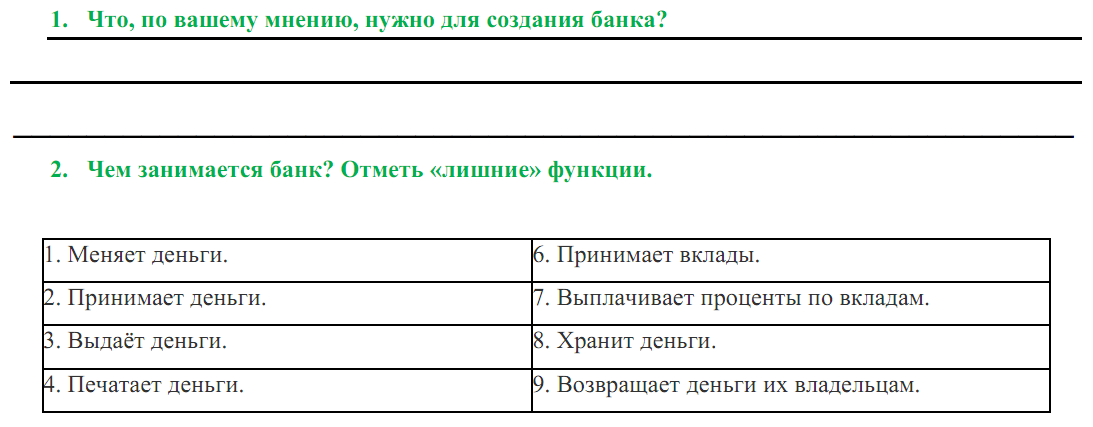 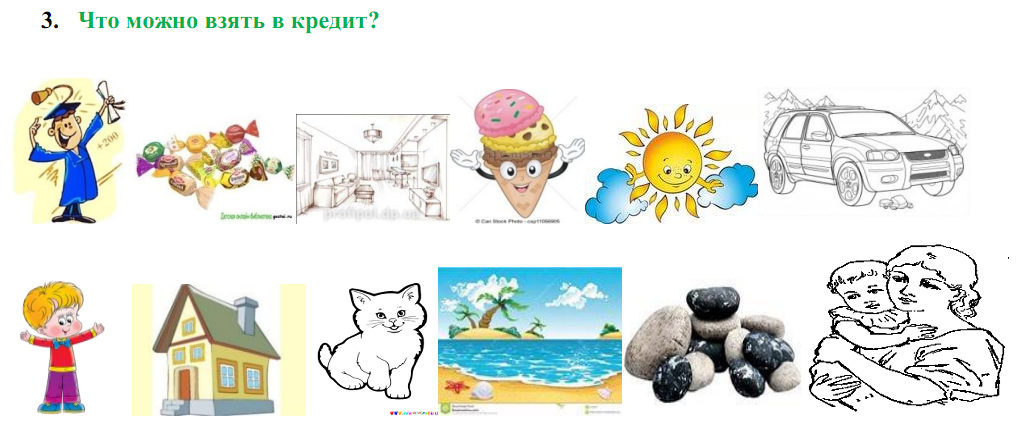 - Легко  ли ты справился с заданиями?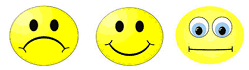 